Сценарий праздника в средней группе «Цветы вокруг нас»Цель:    Привить любовь к родной природе, цветам, выражать чувство красоты через творчество(стихи, песни, танцы, рисование, ручной труд) и развивать задачи экологического воспитания.Задачи:- Формировать у детей экологические знания, и культуру отношений к природе.
- Развивать художественные способности и эстетические чувства, умение замечать прекрасное, любоваться и восторгаться объектами природы, оберегать и по возможности приумножать богатства родной природы.Ведущий:Есть много праздников веселых
На свете и у нас в стране,
Есть день учителя, шахтера,
Есть даже праздник-День Земли…А почему бы не устроить
Нам новый праздник-День цветов?
Цветам и взрослый, и ребенок
Любовь свою отдать готов.1-й ребенок:У нас сегодня Бал цветов,
Бал красок и веселья,
Бал разноцветных лепестков,
Цветного настроенья.2-й ребенок:С удовольствием хотим
Мы все цветы сюда позвать.
Пусть они прекрасным видом
Землю будут украшать.3-й ребенок:Полевые, луговые
И садовые цветы,
Приглашаем, приходите,
Не жалейте красотыПесня «Выглянуло солнышко»	Загадки о цветах.	 Ведущий:Никто меня не любит,Никто не уважает,Никто не поливает,Никто и не сажает. (СОРНЯК)Эх, звоночки, синий цвет,С язычком, а звону нет. (Колокольчики)Каждый, думаю, узнает,Если в поле побывает,Этот синенький цветок,Всем известный. (Василёк)Стоит в саду кудряшкабелая рубашка. Сердечко золотое,что это такое?(Ромашка)Вот полянка, вся в цветочках,Словно в светло-синих точках.Соберу здесь для АнюткиГолубые. (Незабудки)Просит у меня дружокФиолетовый цветок.Мне отдать его не жалко,Подарю дружку. (фиалку)Все знакомы с нами:Яркие, как пламя,Мы однофамильцыС мелкими гвоздями. Полюбуйтесь дикимиАлыми. (гвоздиками)Вертится Антошкана одной ножке,Где солнце стоит,туда он и глядит. (Подсолнух)Я шариком пушистым белею в поле чистом,а дунул ветерок - остался стебелек.(Одуванчик)Первым вылез из землицыНа проталинке.Он мороза не боится,Хоть и маленький.(Подснежник)На зеленом шнурочкеБелые звоночки. (Ландыш)Мы пололи с мамой грядки:Свёклы, лука и капустыА вопрос такой к загадке:- Не сажали, а так густо?(СОРНЯК)Ведущий:
Давайте знакомиться с нашими гостями.Выходит Колокольчик:Приглашение услышал
И, лишь солнышко взошло,
Зазвенел над нашим лугом
Мой веселый голосок.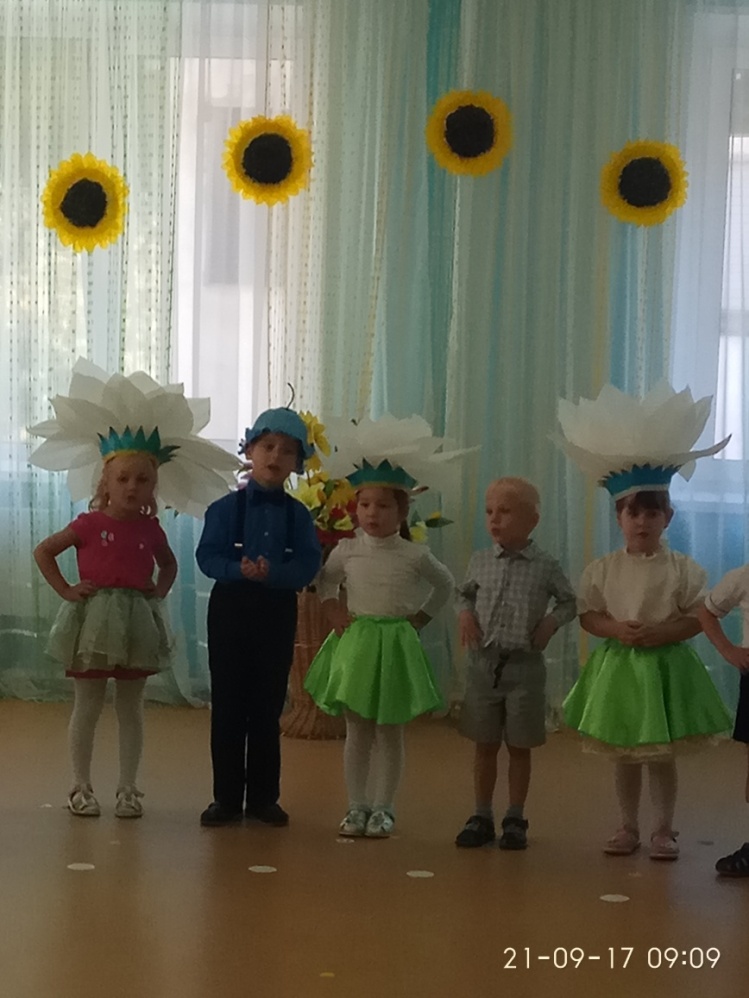 Ведущий:Колокольчик голубой,
Рады встретиться с тобой.Спой с нами вместе своим звонким голоском.Песня «Веселый колокольчик»Ведущий:
А теперь, давайте поиграем с колокольчиком, синеньким цветочком.Игра «Колокольчик, зазвени»(Дети бегают под музыку вокруг  расставленных колокольчиков на полу. С окончанием музыки нужно успеть схватить колокольчик и позвенеть. Кому не достанется колокольчик, выходит из игры.)Ведущий:
Ну, спасибо тебе, Колокольчик. Занимай свое место в зале, а мы дальше встречаем гостей.Выходят девочки – Ромашки,читают стихи:Маша: Я – ромашка полеваяПро меня все дети знают.. У ромашки, белой пташки
Солнце прячется в кармашке.Вика: И летают над ромашкой
Черно-красные букашки.Танец-песня «На лугу стоят ромашки»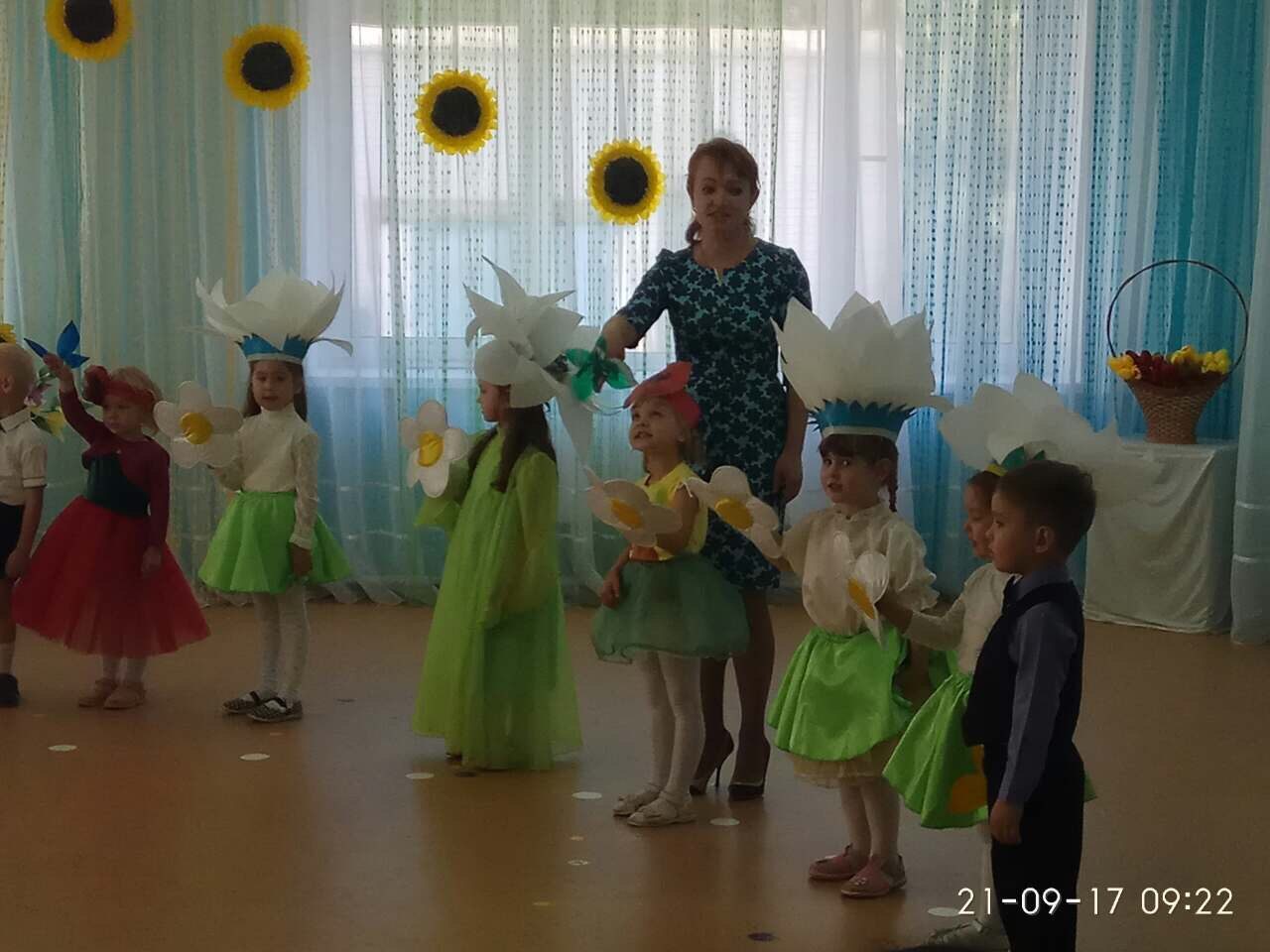 Игра «Займи цветок»(На полу разложены обручи в виде цветов, дети под музыку «летают» над цветами, а с окончанием музыки занимают «цветок» на каждом цветке должно быть по два ребёнка. кому не достался цветок, выбывают из игры.)Ведущий:
А вот я вижу гостей, ярких, как огоньки. Представьтесь нам.Выходят девочки – Маки:Голова у нас на ножке,
В голове у нас горошки,
Алым цветом расцветаем,Степи ярко украшаем.Ведущий:У нас еще много гостей,
И чтоб было веселей,
Их на сцену приглашаем,
Все про них сейчас узнаем.Выходят дети в костюмах Одуванчика, Подсолнуха. Читают стихи                                       Я подсолнух золотистый,                                      Знают дети все меня,                                      Потому наряд мой желтый,                                      Что под солнцем вырос я!                                 Одуванчик золотой                                 Был красивый, молодой,                                 Не боялся никого,                                 Даже ветра самого.                                 А как только постарел,                                 Ветер дунул- улетел!Ведущий:Ну что же, некогда скучать,
Гостей мы будем развлекать.Исполняется  пальчиковая игра «Гости к нам идут».Звучит тревожная музыка, входят Сорняки.Злючка-Колючка:Ой-ой-ой! Гостей они встречают,
Балы устраиваютНу что же, некогда скучать,
Гостей мы будем развлекать.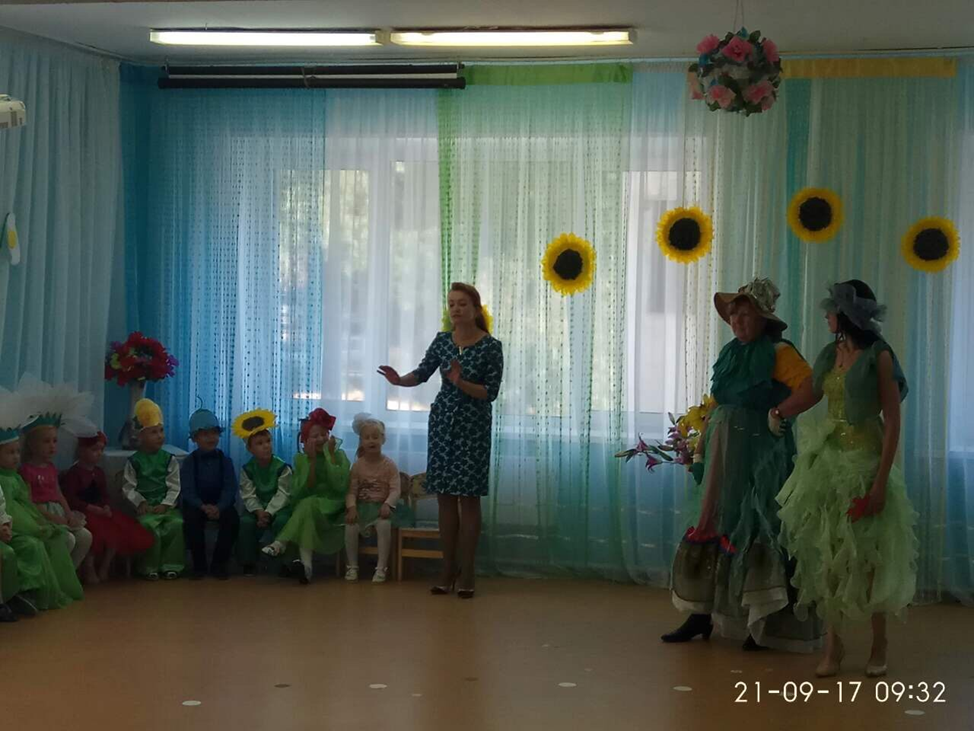 Злючка-Колючка:Ой-ой-ой! Гостей они встречают,
Балы устраивают ,веселятся.
А нам даже приглашения не прислали.Ленивая-Плетучка: Забыли про главных жителей сада?Ведущий: А кто вы такие?Злючка-Колючка: Как!? Вы нас не узнали? Я — Злючка-Колючка.Ленивая-Плетучка: А я Ленивая-Плетучка. Вот сейчас мы враз ваши цветочки уничтожим – оплетем стебельки.Злючка-Колючка: Запутаем лепестки, засуху нашлем.Ленивая-Плетучка: И сами будем царствовать в саду.Ведущий: Нет! Мы не дадим цветы в обиду!Злючка-Колючка: Ой-ой-ой, как страшно! Да мы все ваши цветы перепутали, попробуйте теперь разобрать.Ведущий: Нет! Мы не дадим цветы в обиду!Злючка-Колючка: Ой-ой-ой, как страшно! Да мы все ваши цветы перепутали, попробуйте теперь разобрать.Игра «Собери цветок» (Из перемешанных лепестков и серединок нужно выбрать и выложить цветы – ромашку, мак, василек.)Ленивая-Плетучка: Вам все равно с нами не справиться, вы ведь еще такие маленькие.Ведущий: Ничего что маленькие. Зато, смотрите, какие у нас трудолюбивые садовники.Выходят мальчики в костюмах садовников и читают стихи:1. Нам некогда лениться,
Любим мы трудиться,
Всегда у нас в порядке,
Все клумбы и все грядки.          2. Мы – веселые ребята,	
Дружно трудимся в саду,
Мы природе помогаем,
Создавая красоту.                             Проводится игра эстафета «Клумба»(Дети делятся на две команды. Первые – бегут, «вскапывают» клумбу, вторые – бегут, «поливают», третьи – бегут, «садят» цветы.)Ведущий:
Вот видите, какие у нас помощники?Ленивая-Плетучка:
Да пока они в одном месте вам помогают, мы уже в другом все запутаем-заплетем.Вед: И кто же это вам сказал, что вы самые нужные? Ребята, нам сорняки нужны? Посмотрите, какие красивые клумбы посадили наши воспитатели с ребятами! Сколько прекрасных цветов! Только ни одного сорняка там нет!Сорняки: Как это нет? Не может быть! А ты внимательно посмотри! Без нас ни одна клумба не обходится!Кричалка:Любим мы цветы сажать? Да-да-да!Будем с корнем вырывать? Нет-нет-нет!Мы цветы водой польём? Да-да-да!Сорняки домой возьмём? Нет-нет-нет!Из цветов венки плетут? Да-да-да!И в салат их все кладут? Нет-нет-нет!В букет цветы мы соберём? Да-да-да!И пол букетом подметём? Нет-нет-нет! Ну что? Правда, у нас здорово получилось?Ведущий:
Надоели эти сорняки. Давайте, ребята дружно возьмемся за прополку сада.Игра «Прополка»(Дети держатся друг за друга паровозиком, последним становится Сорняк. Дети должны догнать, схватить – «вырвать» Плетучку и Колючку)Злючка-Колючка:
Всё, всё! Сдаёмся! Ваша взяла, пора уносить ноги, пока совсем наши наряды не испортили.Ведущий:
Вот видите, какие у нас помощники?Злючка-Колючка:
Всё, всё! Сдаёмся! Ваша взяла, пора уносить ноги, пока совсем наши наряды не испортили.                                    Хоровод «Мы на луг ходили». 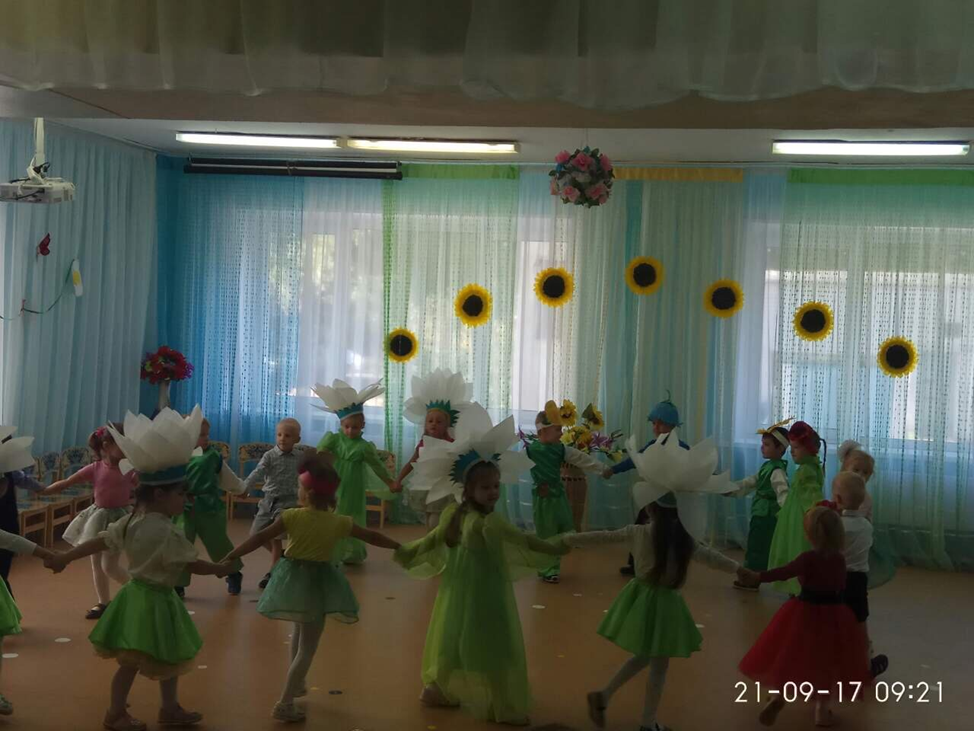 Ведущий: Мы плясали и играли,В саду цветочки собирали,А с ними рядом у тропинкиСозрели ягодки малинки.                                                              Финал «Ягодка малинка» танец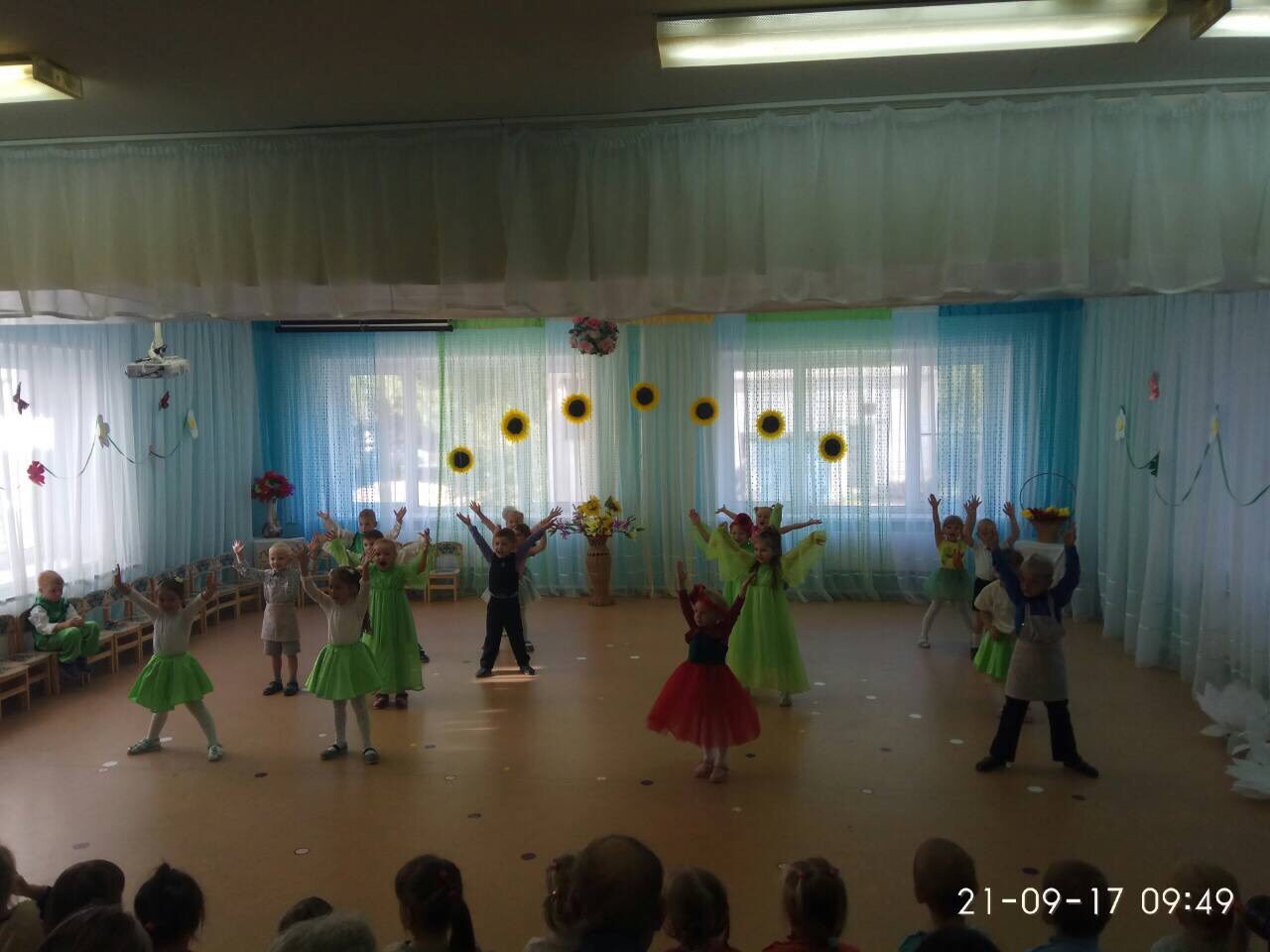 Ведущий:Есть в мире цветы и цветы эти – дети,Не может никто заменить их на свете,Они наша радость и счастье всегда,Творят для нас взрослых они чудеса!